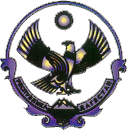 РЕСПУБЛИКА ДАГЕСТАН МУНИЦИПАЛЬНЫЙ РАЙОН "СЕРГОКАЛИНСКИЙ РАЙОН» СОБРАНИЕ ДЕПУТАТОВМУНИЦИПАЛЬНОГО РАЙОНАул.317 Стрелковой дивизии, д.9, Сергокала, 368510, тел/факс: (230) 3-92-42РЕШЕНИЕ№83		  							от 15.03.2018 г.О комиссии Собрания депутатов МР «Сергокалинский район» по контролю за достоверностью сведений о доходах, об имуществе и обязательствах имущественного характера, представляемых депутатами Собрание депутатов МР «Сергокалинский район» (далее - Контрольная комиссия)В соответствии Федерального Закона от 25.12.2008 г. №273 – ФЗ «О противодействии коррупции», Указа Президента Российской Федерации от 21.07.2010г. №925 «О мерах по реализации отдельных положений Федерального Закона «О противодействии коррупции», Закона Республики Дагестан от 07.04.2009 г. №21 «О противодействии коррупции», Указа президента Республики Дагестан от 3.03.2011г. №26 «О мерах по реализации отдельных положений Федерального Закона «О противодействии коррупции» и в целях создания системы противодействия коррупции и устранения причин, её порождающих,  Собрание депутатов МР "Сергокалинский район"решает:Создать комиссию Собрания депутатов МР «Сергокалинский район» по контролю за достоверностью сведений о доходах, об имуществе и обязательствах имущественного характера, представляемых депутатами Собрание депутатов МР «Сергокалинский район» (далее - Контрольная комиссия).Утвердить Положение о комиссии Собрания депутатов МР «Сергокалинский район» по контролю за достоверностью сведений о доходах, об имуществе и обязательствах имущественного характера, представляемых депутатами Собрание депутатов МР «Сергокалинский район» (далее - Контрольная комиссия).Утвердить состав комиссии Собрания депутатов МР «Сергокалинский район» по контролю за достоверностью сведений о доходах, об имуществе и обязательствах имущественного характера, представляемых депутатами Собрание депутатов МР «Сергокалинский район» (далее - Контрольная комиссия):председатель:	Абдурагимова И.М.;              члены комиссии: Магомедов А.М.; Айгумов К.Р.Ахмедов М.А. - предс. райкома профсоюзов (по согласованию);Магомедов М.Р. - председатель Совета  старейшин при Главе МР «Сергокалинский район» (по согласованию).Опубликовать настоящее решение в районной газете "К изобилию".Глава 							М. ОмаровПоложение о Комиссии Собрания депутатов МР «Сергокалинский район» по контролю за достоверностью сведений о доходах, об имуществе и обязательствах имущественного характера, представляемых депутатами Собрания депутатов МР «Сергокалинский район»1. Общие положения1.1. Комиссия Собрания депутатов МР «Сергокалинский район» по контролю за достоверностью сведений о доходах, об имуществе и обязательствах имущественного характера, представляемых депутатами Собрание депутатов МР «Сергокалинский район» (далее - Контрольная комиссия), образована в целях проверки:а) достоверности и полноты сведений о доходах, об имуществе и обязательствах имущественного характера, представляемых депутатами Собрания депутатов МР «Сергокалинский район»;б) соблюдения депутатами Собрания  депутатов МР «Сергокалинский район» ограничений и запретов, установленных федеральными законами, Конституцией Республики Дагестан и законами Республики Дагестан.1.2. Деятельность Контрольной комиссии осуществляется в соответствии с федеральным законодательством и иными законами Республики Дагестан, постановлениями Собрание депутатов МР «Сергокалинский район», Регламентом Собрание депутатов МР «Сергокалинский район» и настоящим Положением.2. Порядок образования Контрольной комиссии2.1. Контрольная комиссия образуется из депутатов Собрания депутатов МР «Сергокалинский район» решением Собрания депутатов МР «Сергокалинский район», принимаемым большинством голосов от числа избранных депутатов Собранием депутатов МР «Сергокалинский район». 2.2. Численный и персональный составы Контрольной комиссии могут быть изменены решением  Собрания депутатов МР «Сергокалинский район».3. Порядок проведения проверок3.1. Контрольная комиссия проводит проверки сведений о доходах, об имуществе и обязательствах имущественного характера, представляемых депутатами Собрания депутатов МР «Сергокалинский район», соблюдения депутатами Собрания депутатов МР «Сергокалинский район» установленных ограничений и запретов.4. Организация работы Контрольной комиссии4.1. Заседания Контрольной комиссии проводятся по мере необходимости. Заседание Контрольной комиссии проводит председатель Контрольной комиссии, а в отсутствие председателя Контрольной комиссии по его поручению один из членов Контрольной комиссии. На заседании Контрольной комиссии ведется протокол, который подписывается председательствующим на заседании.4.2. Заседание Контрольной комиссии правомочно, если на нем присутствует более половины от общего числа ее членов. 4.3. Члены Контрольной комиссии обязаны присутствовать на ее заседаниях. О невозможности присутствовать на заседании Контрольной комиссии по уважительной причине член Контрольной комиссии заблаговременно информирует председателя Контрольной комиссии.4.4. Решение Контрольной комиссии принимается большинством голосов от общего числа членов Контрольной комиссии, присутствующих на заседании. Член Контрольной комиссии не участвует в голосовании по вопросу, касающемуся его лично. 4.5. Член Контрольной комиссии добровольно принимает на себя обязательство о неразглашении конфиденциальной информации, которая рассматривается или рассматривалась Контрольной комиссией. Информация, полученная Контрольной комиссией в ходе рассмотрения вопроса, может быть использована только в порядке, предусмотренном законодательством Российской Федерации.4.6. Председатель Контрольной комиссии организует работу Контрольной комиссии, созывает и проводит заседания Контрольной комиссии, дает поручения членам Контрольной комиссии, представляет Контрольную комиссию в отношениях с   другими комиссиями Собрания депутатов МР «Сергокалинский район», со структурными подразделениями Администрации  МР «Сергокалинский район», средствами массовой информации.5. Обеспечение деятельности Контрольной комиссии5.1. Содействие в приеме справок о доходах, об имуществе и обязательствах имущественного характера, представляемых депутатами Собрания депутатов МР «Сергокалинский район», хранение указанных справок, а также материалов проверок осуществляются председателем Собрания депутатов МР «Сергокалинский район». 5.2. Муниципальные служащие, в должностные обязанности которых входит работа со сведениями о доходах, об имуществе и обязательствах имущественного характера и которые виновны в разглашении этих сведений или в использовании их в целях, не предусмотренных законодательством Российской Федерации, несут ответственность в соответствии с законодательством Российской Федерации.                                        Приложение  к  решению  Собрания депутатовМР «Сергокалинский район»№83  от 15.03.2018 года 